THE ROTARY CLUB OF SPRINGWOOD INC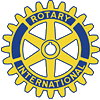 DISTRICT 9685Correspondence: Att. Dee Covington, P.O. Box 45 SPRINGWOOD NSW 2777Email: Dee on :-  dfcovington@hotmail.com    Mobile 0409 030 917PRIDE OF WORKMANSHIP AWARDS 2018 OBJECTIVES OF THE PROGRAMMETo encourage Pride of Workmanship in the workplace.To provide Rotarians and employers with an opportunity to recognise employees who display qualities worthy of this award.To encourage favourable workplace relationships.To instil a sense of pride in individual achievement.Pride of Workmanship is NOT a competition and there are no winners. It is recognition by a Rotarian or employer of an individual’s achievement, commitment and ability to inspire his/her fellow employees or customers.The Rotary Club of Springwood Inc. invites you to consider nominating a committed and enthusiastic employee or a local individual, who you feel, displays“Pride in their Workmanship”.An Awards presentation dinner will be held on Monday 8th October 2018, at the Ori Café, Oriental Hotel, Macquarie Road Springwood at 6.30pm for 7pm start.Successful awardees will be the guest of The Rotary Club of Springwood Inc. and accompanying guests will be expected to pay a dinner fee of approx. $30. Successful nominations will be advised prior to the evening.Nomination Form 					Closing Date for Nominations: 10th September 2018							Nominations can be posted or emailed to the above addressesNOMINEE DETAILSFull Name: Private Address (not for publication): Employed as: Job Description: Nominee:  __		_____________________________EMPLOYER/ COMPANY DETAILSName Company/Employer:  				Business Address:						______________________Phone No:					Mobile:  			Fax: 				Nature of Business/ Industry:  								NominatorName of Nominator: 								Phone Number: 						________________	Email:			______________________________________Relationship to Nominee: 		     				___________________State how this employee has shown exceptional “ Pride in their Workmanship” above and beyond normal expectations and why you believe they are worthy of this award ( Guidelines – e.g. work ethics, initiatives, outstanding customer service etc.) please do not hesitate to attach additional sheets , if desired.	_____________________________________________________________________Nominations close:      End of business… 10th September 2018Dress: Smart Casual